Yehuda’s Guide to Commonly Confused Heraldic Terms	This image was created in 2014 by Juliean Galak.  It is hereby released into the public domain.	Page 1Yehuda’s Guide to Commonly Confused Heraldic Terms	This image was created in 2014 by Juliean Galak.  It is hereby released into the public domain.	Page 2TermLine of DivisionOrdinaryLocationArrangementOrientationPer XA XIn XX-wiseFess – horizontalPer fessA fessN/AIn fessFesswiseFess – horizontal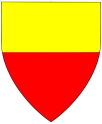 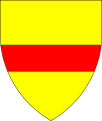 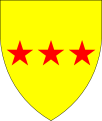 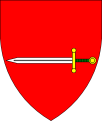 Pale – verticalPer paleA paleNAIn palePalewisePale – vertical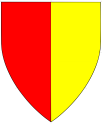 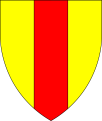 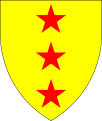 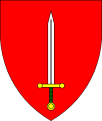 Bend  – diagonalPer bendA bendN/AIn bendBendwiseBend  – diagonal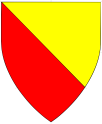 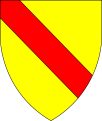 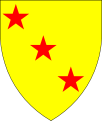 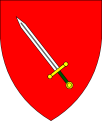 Bend sinister  – diagonalPer bend sinisterA bend sinisterN/AIn bend sinisterBendwise sinisterBend sinister  – diagonal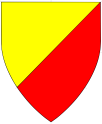 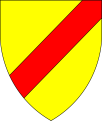 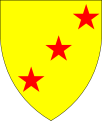 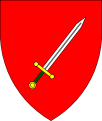 Chief – topN/AA chiefIn chiefN/ATo chiefChief – top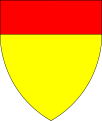 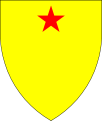 Base – bottomN/AA baseIn baseN/ATo base/InvertedBase – bottom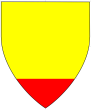 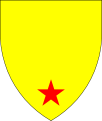 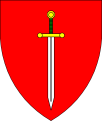 DexterN/AA tierceIn dexter    (rare)N/ATo dexterDexter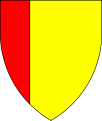 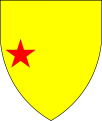 SinisterN/AA tierce sinisterIn sinister (rare)N/ATo sinister/reversedSinister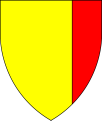 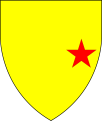 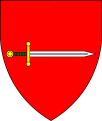 TermLine of DivisionOrdinaryLocationArrangementOrientationPer XA XIn XX-wiseCantonN/AA cantonIn cantonN/AN/ACanton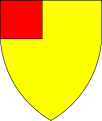 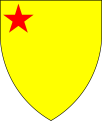 Canton sinisterN/AA canton sinisterIn canton sinisterN/AN/ACanton sinister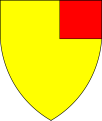 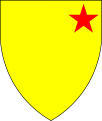 CrossQuarterlyA crossN/AIn CrossIn crossCross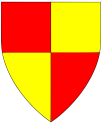 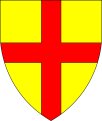 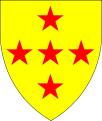 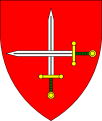 SaltirePer saltireA saltireN/AIn saltireIn saltireSaltire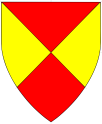 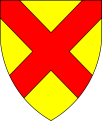 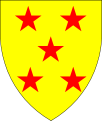 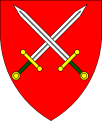 ChevronPer chevronA chevronN/AOne and twoIn chevronChevron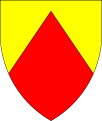 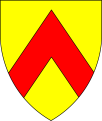 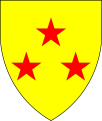 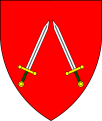 Chevron invertedPer chevron invertedA chevron invertedN/ATwo and oneIn chevron invertedChevron inverted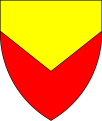 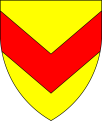 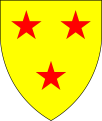 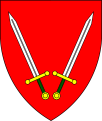 PallPer pallA pallN/AIn pallIn pallPall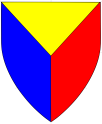 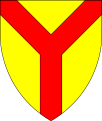 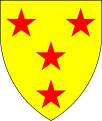 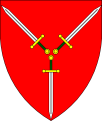 Pall invertedPer pall invertedA pall invertedN/AIn pall invertedIn pall invertedPall inverted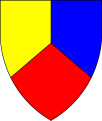 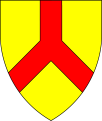 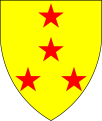 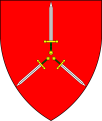 